АДМИНИСТРАЦИЯ ВЕСЬЕГОНСКОГО РАЙОНА ТВЕРСКОЙ ОБЛАСТИП О С Т А Н О В Л Е Н И Е                                                                    г.Весьегонск                                                22.11.2012	№ 607В  целях улучшения работы по своевременному сбору и обмену информацией об обстановке на территории района,   обеспечению безопасности граждан, повышению оперативности реагирования на угрозу или возникновение чрезвычайных ситуаций, организации взаимодействия между привлекаемыми для их устранения силами и средствами, слаженности их совместных действий постановляю:1.Утвердить Положение о единой дежурно-диспетчерской службе администрации района (прилагается).2. Признать утратившим силу приложение №1 к постановлению администрации района от 01.02.2010 №83 «О создании единой дежурно-диспетчерской службы администрации района».3. Контроль за исполнением настоящего постановления возложить заместителя главы администрации района Ермошина А.А.4. Настоящее положение вступает в силу со дня его принятия.Глава администрации района                                              И.И. Угнивенко                                          	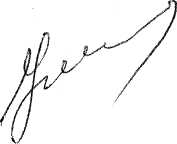  Приложение к постановлению администрации Весьегонского районаот  22.11.2012 № 607 ПОЛОЖЕНИЕо единой дежурно-диспетчерской службе Весьегонского районаI. ОБЩИЕ ПОЛОЖЕНИЯ1.1. Основные понятия1.1.1. Настоящее Положение определяет основные задачи, функции и полномочия единой дежурно-диспетчерской службы (далее - ЕДДС) Весьегонского района (далее - муниципальное образование) с учетом ввода в действие системы обеспечения вызова экстренных оперативных служб через единый номер «112» (далее - система - 112).1.1.2. ЕДДС муниципального образования является органом повседневного управления муниципального звена территориальной подсистемы единой государственной системы предупреждения и ликвидации чрезвычайных ситуаций (далее - РСЧС). На базе ЕДДС муниципального образования развертывается система - 112.1.1.3. ЕДДС муниципального образования в пределах своих полномочий взаимодействует со всеми дежурно-диспетчерскими службами (далее - ДДС) экстренных оперативных служб и организаций (объектов) муниципального образования независимо от форм собственности по вопросам сбора, обработки и обмена информацией о чрезвычайных ситуациях природного и техногенного характера (далее - ЧС) (происшествиях) и совместных действий при угрозе возникновения или возникновении ЧС (происшествий).1.1.4. Целью создания ЕДДС является повышение готовности органов местного самоуправления и служб муниципального образования к реагированию на угрозы возникновения или возникновение ЧС (происшествий), эффективности взаимодействия привлекаемых сил и средств РСЧС, в том числе экстренных оперативных служб, организаций (объектов), при их совместных действиях по предупреждению и ликвидации ЧС (происшествий), а также обеспечение исполнения полномочий органами местного самоуправления муниципальных образований по организации и осуществлению мероприятий по гражданской обороне (далее - ГО), обеспечению первичных мер пожарной безопасности в границах муниципальных образований, защите населения и территорий от ЧС, в том числе по обеспечению безопасности людей на водных объектах, охране их жизни и здоровья.1.1.5. ЕДДС предназначена для приема и передачи сигналов оповещения ГО от вышестоящих органов управления, сигналов на изменение режимов функционирования муниципальных звеньев территориальной подсистемы РСЧС, приема сообщений о ЧС (происшествиях) от населения и организаций, оперативного доведения данной информации до соответствующих ДДС экстренных оперативных служб и организаций (объектов), координации совместных действий ДДС экстренных оперативных служб и организаций (объектов), оперативного управления силами и средствами соответствующего звена территориальной подсистемы РСЧС, оповещения руководящего состава муниципального звена и населения об угрозе возникновения или возникновении ЧС (происшествий). 1.1.6. Общее руководство ЕДДС муниципального образования осуществляет глава администрации муниципального образования, непосредственное – старший диспетчер ЕДДС муниципального образования.1.1.7. ЕДДС муниципального образования в своей деятельности руководствуется Конституцией Российской Федерации, общепризнанными принципами и нормами международного права, международными договорами Российской Федерации, федеральными конституционными законами, федеральными законами, актами Президента Российской Федерации и Правительства Российской Федерации, а также нормативными правовыми актами исполнительных органов государственной власти субъектов Российской Федерации, определяющими порядок и объем обмена информацией при взаимодействии экстренных оперативных служб, в установленном порядке нормативными правовыми актами Министерства Российской Федерации по делам гражданской обороны, чрезвычайным ситуациям и ликвидации последствий стихийных бедствий (далее - МЧС России), законодательством субъекта Российской Федерации, настоящим Положением, а также соответствующими муниципальными правовыми актами.1.1.8. ЕДДС муниципального образования осуществляет свою деятельность во взаимодействии с центром управления в кризисных ситуациях (далее - ЦУКС) главного управления МЧС России (далее - ГУ МЧС России) по Тверской области, подразделениями органов государственной власти и органами местного самоуправления Тверской области.1.2. Основные задачи ЕДДС муниципального образования1.2.1. ЕДДС муниципального образования выполняет следующие основные задачи:- прием вызовов (сообщений) о ЧС (происшествиях);- оповещение и информирование руководства ГО, муниципального звена территориальной подсистемы РСЧС, органов управления, сил и средств на территории муниципального образования, предназначенных и выделяемых (привлекаемых) для предупреждения и ликвидации ЧС (происшествий), сил и средств ГО на территории муниципального образования, населения и ДДС экстренных оперативных служб и организаций (объектов) о ЧС (происшествиях), предпринятых мерах и мероприятиях, проводимых в районе ЧС (происшествия) через местную (действующую на территории муниципального образования) систему оповещения, оповещение населения по сигналам ГО;- организация взаимодействия в установленном порядке в целях оперативного реагирования на ЧС (происшествия) с органами управления РСЧС, администрацией муниципального образования, органами местного самоуправления и ДДС экстренных оперативных служб и организаций (объектов) муниципального образования;- информирование ДДС экстренных оперативных служб и организаций (объектов), сил РСЧС, привлекаемых к ликвидации ЧС (происшествия), об обстановке, принятых и рекомендуемых мерах;- регистрация и документирование всех входящих и исходящих сообщений, вызовов от населения, обобщение информации о произошедших ЧС (происшествиях) (за сутки дежурства), ходе работ по их ликвидации и представление соответствующих донесений (докладов) по подчиненности, формирование статистических отчетов по поступившим вызовам;- оповещение и информирование ЕДДС других муниципальных образований в соответствии с ситуацией по планам взаимодействия при ликвидации ЧС на других объектах и территориях;- организация реагирования на вызовы (сообщения о происшествиях), поступающих через единый номер «112» и контроля результатов реагирования;- оперативное управление силами и средствами РСЧС, расположенными на территории муниципального образования, постановка и доведение до них задач по локализации и ликвидации последствий пожаров, аварий, стихийных бедствий и других ЧС (происшествий), принятие необходимых экстренных мер и решений (в пределах установленных вышестоящими органами полномочий).1.3. Основные функции ЕДДС муниципального образования1.3.1. На ЕДДС муниципального образования возлагаются следующие основные функции:- осуществление сбора и обработки информации в области защиты населения и территорий от ЧС (происшествий);- информационное обеспечение координационных органов РСЧС муниципального образования;- оценка достоверности поступившей информации, доведение ее до ДДС экстренных оперативных служб и организаций (объектов), в компетенцию которой входит реагирование на принятое сообщение;- обработка данных о ЧС (происшествии), определение ее масштаба и уточнение состава ДДС экстренных оперативных служб и организаций (объектов), привлекаемых для реагирования на ЧС (происшествие), их оповещение о переводе в соответствующие режимы функционирования;- сбор, оценка и контроль данных обстановки, принятых мер по ликвидации ЧС (происшествия), принятие экстренных мер и необходимых решений (в пределах установленных вышестоящими органами полномочий);- обеспечение надежного, устойчивого, непрерывного и круглосуточного функционирования системы управления, средств автоматизации, местной системы оповещения муниципального образования;- доведение информации о ЧС (в пределах своей компетенции) до органов управления, специально уполномоченных на решение задач в области защиты населения и территорий от ЧС, созданных при органах местного самоуправления;- доведение задач, поставленных вышестоящими органами управления РСЧС, до соответствующих ДДС экстренных оперативных служб и организаций (объектов), контроль их выполнения и организация взаимодействия;- сбор от ДДС экстренных оперативных служб и организаций (объектов), служб наблюдения и контроля, входящих в состав сил и средств наблюдения и контроля РСЧС, (систем мониторинга) и доведение до ДДС экстренных оперативных служб и организаций (объектов) муниципального образования полученной информации об угрозе или факте возникновения ЧС (происшествия), сложившейся обстановке и действиях сил и средств по ликвидации ЧС (происшествия);- представление докладов (донесений) об угрозе возникновения или возникновении ЧС (происшествия), сложившейся обстановке, возможных вариантах решений и действиях по ликвидации ЧС (происшествия) в вышестоящий орган управления по подчиненности;- мониторинг состояния комплексной безопасности объектов социального назначения и здравоохранения с круглосуточным пребыванием людей и объектов образования;- участие в организации профессиональной подготовки, переподготовки и повышения квалификации специалистов для несения оперативного дежурства на муниципальном и объектовом уровнях РСЧС.1.4. Состав и структура ЕДДС муниципального образования1.4.1. ЕДДС муниципального образования включает в себя: старшего диспетчера ЕДДС, дежурно-диспетчерский персонал; пункт управления, средства связи, оповещения и автоматизации управления.1.4.2. В составе дежурно-диспетчерского персонала ЕДДС должны быть предусмотрены оперативные дежурные смены из расчета несения круглосуточного дежурства, численный состав которых определяется в зависимости от местных условий, наличия потенциально опасных объектов и рисков возникновения ЧС (происшествий). При вводе в эксплуатацию системы - 112 в состав оперативной дежурной смены также входит операторский персонал (диспетчеры) системы - 112.1.4.3. Количество диспетчеров системы - 112 в составе оперативной дежурной смены определяется, исходя из количества населения в муниципальном образовании, средней продолжительности обработки звонка и количества звонков в сутки. 1.4.4. Пункт управления ЕДДС (далее - ПУ ЕДДС) представляет собой рабочие помещения для постоянного дежурно-диспетчерского персонала, диспетчеров системы - 112, оснащенные необходимыми техническими средствами и документацией. ПУ ЕДДС размещается в помещении, предоставляемом администрацией района.1.4.5. Конструктивные решения по установке и монтажу технических средств в помещениях ПУ ЕДДС выбираются с учетом минимизации влияния внешних воздействий на технические средства с целью достижения необходимой живучести ПУ ЕДДС в условиях ЧС, в том числе и в военное время.1.4.6. Электроснабжение технических средств ЕДДС должно осуществляться от единой энергетической системы России в соответствии с категорией электроснабжения не ниже первой.1.4.7. Рекомендуемый состав технических средств управления ЕДДС:- средства связи и автоматизации управления, в том числе средства радиосвязи;- средства оповещения руководящего состава и населения;- средства регистрации (записи) входящих и исходящих переговоров, а также определения номера звонящего абонента;- оргтехника (компьютеры, принтеры, сканеры);- система видеоконференцсвязи;- прямые каналы связи с ЦУКС ГУ МЧС России по Тверской области, ЕДД соседних муниципальных образований, ДДС экстренных оперативных служб и организаций(объектов);- метеостанция.1.4.8. Средства связи ЕДДС муниципального образования должны обеспечивать:- телефонную связь;- передачу данных;- прием и передачу команд, сигналов оповещения и данных;- прием вызовов (сообщений) через единый номер «112»;- коммутацию передаваемого сообщения до соответствующих ДДС экстренных оперативных служб и организаций (объектов);- обмен речевыми сообщениями, документальной и видео информацией, а также данными с вышестоящими и взаимодействующими службами.ЕДДС муниципального образования должна иметь резервные каналы связи. Средства связи должны обеспечивать сопряжение с сетью связи общего пользования.1.4.9. Автоматизированная информационная система ЕДДС (далее - АИС ЕДДС) обеспечивает автоматизацию выполнения задач и функций ЕДДС. АИС ЕДДС сопрягается с региональной автоматизированной информационно-управляющей системой РСЧС и с имеющимися автоматизированными системами взаимодействующих ДДС экстренных оперативных служб и организаций (объектов), а также телекоммуникационной подсистемой системы - 112.1.4.10. Комплекс средств автоматизации (далее – КСА ЕДДС) предназначен для автоматизации информационно-управленческой деятельности должностных лиц ЕДДС при осуществлении ими координации совместных действий ДДС экстренных оперативных служб и организаций (объектов), имеющих силы и средства постоянной готовности к действиям по предотвращению, локализации и ликвидации ЧС (происшествий), оперативного информирования комиссии по предупреждению и ликвидации чрезвычайных ситуаций и обеспечению пожарной безопасности (далее - КЧС и ОПБ) и ДДС экстренных оперативных служб и организаций (объектов) о случившихся фактах и принятых экстренных мерах. Он включает в себя автоматизированные рабочие места (далее - АРМ) специалистов оперативной дежурной смены, административного и обслуживающего персонала, серверное ядро (при необходимости), другие программно-технические средства, объединенные в локальную вычислительную сеть.1.4.11. Местная система оповещения муниципального образования представляет собой организационно-техническое объединение специальных технических средств оповещения сетей вещания и каналов связи.1.4.12. Системой оповещения должна обеспечивать передачу:- сигналов оповещения;- речевых (текстовых) сообщений;- условных сигналов.Задействование местной системы оповещения должно осуществляться дежурно-диспетчерским персоналом с автоматизированных рабочих мест ЕДДС муниципального образования. 1.4.13. Минимальный состав документации на ПУ ЕДДС:- нормативные правовые акты по вопросам ГО, защиты населения и территорий от ЧС природного и техногенного характера, пожарной безопасности, а также по вопросам сбора и обмена информацией о ЧС (происшествиях);- соглашения об информационном взаимодействии ЕДДС с ДДС экстренных оперативных служб и организаций (объектов) и службами жизнеобеспечения муниципального образования;- журнал учета полученной и переданной информации, полученных и переданных распоряжений и сигналов;- журнал оперативного дежурства;- инструкции по действиям дежурно-диспетчерского персонала при получении информации об угрозе возникновения или возникновении ЧС (происшествия);- инструкции о несении дежурства в повседневной деятельности, в режимах повышенной готовности и чрезвычайной ситуации;- план взаимодействия ЕДДС муниципального образования с ДДС экстренных оперативных служб и организаций (объектов) при ликвидации пожаров, ЧС (происшествий) различного характера на территории муниципального образования;- инструкции по действиям дежурно-диспетчерского персонала при получении информации по линии взаимодействующих ДДС экстренных оперативных служб и организаций (объектов);- аварийные и аварийные медицинские карточки на все химически опасные вещества и радиационные грузы, перечни радиационно, химически, биологически опасных объектов с прогнозируемыми последствиями ЧС (происшествия);- инструкции по мерам пожарной безопасности и охране труда;- схемы и списки оповещения руководства ГО, муниципального звена территориальной подсистемы РСЧС, органов управления, сил и средств на территории муниципального образования, предназначенных и выделяемых (привлекаемых) для предупреждения и ликвидации ЧС (происшествий), сил и средств ГО на территории муниципального образования, ДДС экстренных оперативных служб и организаций (объектов) в случае ЧС (происшествия);- паспорта безопасности муниципального образования, паспорта территории муниципального образования, сельских населенных пунктов, рабочие карты муниципального образования и субъекта Российской Федерации (в том числе и в электронном виде); - план проведения инструктажа перед заступлением на дежурство очередной оперативной дежурной смены;- графики несения дежурства оперативной дежурной сменой;- схемы управления и вызова;- схема местной системы оповещения;- телефонные справочники;- документация по организации профессиональной подготовки дежурно-диспетчерского персонала;- формализованные бланки отрабатываемых документов с заранее заготовленной постоянной частью текста;- суточный расчет сил и средств муниципального звена территориальной подсистемы РСЧС;- расчет сил и средств муниципального образования, привлекаемых к ликвидации ЧС (происшествий);- инструкция по обмену информацией с территориальными органами федеральных органов исполнительной власти при угрозе возникновения и возникновении ЧС (происшествий);- ежедневный план работы оперативного дежурного ЕДДС.Состав оперативной документации может дополняться в зависимости от условий функционирования ЕДДС.II. ОРГАНИЗАЦИЯ РАБОТЫ ЕДДС Весьегонского РАЙОНА2.1. Режимы функционирования ЕДДС муниципального образования2.1.1. ЕДДС муниципального образования функционирует в режимах повседневной деятельности, повышенной готовности и чрезвычайной ситуации для мирного времени. При приведении в готовность ГО и в военное время в соответствующих степенях готовности.2.1.2. Режимы функционирования для ЕДДС устанавливает глава администрации района.2.1.3. В режиме повседневной деятельности ЕДДС муниципального образования осуществляет круглосуточное дежурство в готовности к экстренному реагированию на угрозу возникновения или возникновение ЧС (происшествий). В этом режиме ЕДДС муниципального образования обеспечивает:- прием от населения и ДДС экстренных оперативных служб и организаций (объектов) сообщений о любых ЧС (происшествиях), их регистрацию по принадлежности ДДС и уровням ответственности, а при создании системы - 112, регистрация с заведением карточек информационного обмена и реагирования;- передачу информации об угрозе возникновения или возникновении ЧС (происшествия) по подчиненности и подведомственности, в первоочередном порядке в ЦУКС ГУ МЧС России по Тверской области;- обобщение информации о ЧС (происшествиях) за текущие сутки и представление соответствующих докладов по подчиненности;- поддержание КСА в постоянной оперативной готовности;- контроль готовности ДДС экстренных оперативных служб и организаций (объектов) в зоне ответственности, оперативное информирование их дежурных смен об обстановке и ее изменениях;- внесение необходимых изменений в базу данных, а также в структуру и содержание оперативных документов по реагированию на ЧС (происшествия);- внесение необходимых изменений в паспорта территорий муниципальных образований.2.1.4. ДДС, расположенные на территории муниципального образования, в режиме повседневной деятельности действуют в соответствии со своими инструкциями и представляют в ЕДДС муниципального образования обобщенную статистическую информацию о ЧС (происшествиях) и угрозах их возникновения за прошедшие сутки.2.1.5. Сообщения о ЧС (происшествиях), которые не относятся к сфере ответственности принявшей их ДДС, незамедлительно передаются соответствующей ДДС экстренной оперативной службы или организации (объекта) по предназначению. Сообщения, которые ДДС экстренных оперативных служб и организаций (объектов) идентифицируют как сообщения об угрозе возникновения или возникновении ЧС (происшествия), в первоочередном порядке передаются в ЕДДС муниципального образования, а ЕДДС муниципального образования незамедлительно передаёт информацию в ЦУКС ГУ МЧС России по Тверской области.2.1.6. В режим повышенной готовности ЕДДС муниципального образования и привлекаемые ДДС экстренных оперативных служб и организаций (объектов) переводятся решением главы администрации района при угрозе возникновения ЧС (происшествия) в тех случаях, когда для ликвидации угрозы требуются совместные действия ДДС и сил РСЧС, взаимодействующих с ЕДДС муниципального образования. В повышенной готовности ЕДДС муниципального образования обеспечивает:- заблаговременную подготовку к возможным действиям в случае возникновения соответствующей ЧС (происшествия);- оповещение должностных лиц КЧС и ОПБ, администрации муниципального образования, взаимодействующих ДДС экстренных оперативных служб и организаций (объектов) и подчиненных сил РСЧС;- получение и обобщение данных наблюдения и контроля за обстановкой на территории Весьегонского района, на объектах и в организациях, а также за состоянием окружающей среды (в рамках имеющихся технических возможностей0;- прогнозирование развития обстановки и подготовку предложений по действиям привлекаемых сил и средств и их доклад по подчиненности;- координацию действий ДДС экстренных оперативных служб и организаций (объектов), сил РСЧС при принятии ими экстренных мер по предотвращению ЧС (происшествия) или смягчению ее последствий.2.1.7. В случае если для организации предотвращения ЧС (происшествия) организована работа КЧС и ОПБ или оперативного штаба (далее – ОШ), либо управление передано соответствующим подразделениям МЧС России, ЕДДС муниципального образования в части действий по указанной ЧС (происшествия) выполняет их указания. 2.1.8. В режим чрезвычайной ситуации ЕДДС муниципального образования, привлекаемые ДДС экстренных оперативных служб и организаций (объектов) и силы РСЧС переводятся решением главы администрации района при возникновении ЧС. В этом режиме ЕДДС муниципального образования выполняет следующие задачи:- координация действий ДДС экстренных оперативных служб и организаций (объектов) и привлекаемых сил и средств РСЧС при проведении работ по защите населения и территории от ЧС природного и техногенного характера;- контроль за выдвижением и отслеживание передвижения оперативных групп по территории муниципального образования;- оповещение и передача оперативной информации между органами управления при организации ликвидации соответствующей ЧС и в ходе аварийно-спасательных работ, мероприятий по обеспечению устойчивого функционирования объектов экономики и первоочередному жизнеобеспечению пострадавшего населения;- контроль за установлением и перемещением границ зоны соответствующей ЧС, своевременное оповещение и информирование населения о складывающейся обстановке и опасностях в зоне ЧС;- осуществление непрерывного контроля (в рамках имеющихся технических возможностей) за состоянием окружающей среды в зоне ЧС, за обстановкой на аварийных объектах и прилегающей к ним территории.2.1.9. В режимах повышенной готовности и чрезвычайной ситуации информационное взаимодействие между ДДС экстренных оперативных служб и организаций (объектов), силами РСЧС осуществляется непосредственно через ЕДДС муниципального образования. Поступающая информация о сложившейся обстановке, принятых мерах, задействованных и требуемых дополнительных силах и средствах доводится ЕДДС муниципального образования всем взаимодействующим ДДС экстренных оперативных служб и организаций (объектов), органам управления РСЧС муниципального образования, ЦУКС ГУ МЧС России по Тверской области.2.1.10. В случае, если для организации ликвидации ЧС (происшествия) организована работа КЧС и ОПБ или ОШ, либо управление ликвидацией ЧС (происшествия) передано соответствующим подразделениям МЧС России, ЕДДС муниципального образования в части действий по указанной ЧС (происшествия) выполняет их указания. 2.1.11. Функционирование ЕДДС муниципального образования при приведении в готовность ГО и в военное время, осуществляется в соответствии с планом гражданской обороны и защиты населения Тверской области и инструкциями дежурному персоналу ДДС экстренных оперативных служб и организаций (объектов) по действиям в условиях особого периода. 2.2. Порядок работы ЕДДС муниципального образования2.2.1. Вызовы (сообщения) о ЧС (происшествиях) могут поступать в ЕДДС муниципального образования от населения по всем имеющимся видам и каналам связи, включая сообщения через единый телефонный номер «112», от сигнальных систем и систем мониторинга, от ДДС экстренных оперативных служб и организаций (объектов) муниципального образования, вышестоящих и взаимодействующих органов управления РСЧС по прямым каналам и линиям связи. Вызовы (сообщения) о ЧС (происшествиях) принимаются, регистрируются и обрабатываются дежурно-диспетчерским персоналом ЕДДС муниципального образования, а при создании системы - 112 - диспетчерами системы - 112.2.2.2. При классификации сложившейся ситуации как ЧС (происшествие) локального уровня, ЕДДС муниципального образования поручает проведение ликвидации ЧС (происшествия) соответствующим ДДС экстренных оперативных служб и организаций (объектов) и силам РСЧС, в компетенции которых находится реагирование на случившуюся ЧС (происшествие), при необходимости уточняет действия привлеченных ДДС экстренных оперативных служб и организаций (объектов).2.2.3. При классификации сложившейся ситуации как ЧС выше локального уровня, оперативный дежурный ЕДДС муниципального образования немедленно докладывает руководителю органа местного самоуправления, председателю КЧС и ОПБ муниципального образования, в ЦУКС ГУ МЧС России по Тверской области, оценивает обстановку, уточняет состав привлекаемых сил и средств, проводит их оповещение, отдает распоряжения на необходимые действия и контролирует их выполнение. Одновременно готовятся формализованные документы о факте ЧС для последующей передачи в вышестоящие органы управления РСЧС и задействованные ДДС экстренных оперативных служб и организаций (объектов).2.2.4. При выявлении угрозы жизни или здоровью людей до населения доводится информация о способах защиты. Организуется необходимый обмен информацией об обстановке и действиях привлеченных сил и средств между ДДС экстренных оперативных служб и организаций (объектов), сопоставление и обобщение полученных данных, готовятся донесения и доклады вышестоящим органам управления РСЧС, обеспечивается информационная поддержка деятельности администраций всех уровней и их взаимодействие со службами, привлекаемыми для ликвидации ЧС.2.3. Порядок взаимодействия ЕДДС муниципального образованияс ДДС экстренных оперативных служб и организаций (объектов)Порядок взаимодействия ЕДДС муниципального образования и ДДС экстренных оперативных служб и организаций (объектов) определяется межведомственными нормативными правовыми актами и нормативными правовыми актами исполнительных органов государственной власти субъектов Российской Федерации, устанавливающими порядок взаимодействия и обмена информацией между экстренными оперативными службами при катастрофах, стихийных бедствиях и ЧС (происшествиях).                III. ТРЕБОВАНИЯ К СОСТАВУ И       СТРУКТУРЕ ЕДДСМУНИЦИПАЛЬНОГО ОБРАЗОВАНИЯ3.1. Комплектование и подготовка кадров ЕДДСмуниципального образования3.1.1. Комплектование личным составом ЕДДС муниципального образования осуществляется администрацией района. Старший диспетчер ЕДДС муниципального образования назначается на должность и освобождается от должности распоряжением администрации района.3.1.2. Личный состав ЕДДС муниципального образования обязан знать требования руководящих документов, регламентирующих его деятельность, и применять их в практической работе.3.1.3. Основными формами обучения дежурно-диспетчерского персонала ЕДДС муниципального образования являются: тренировки оперативных дежурных смен, участие в учебных мероприятиях (учениях) и занятия по профессиональной подготовке.3.1.4. Учебные мероприятия (тренировки и учения), проводимые с дежурно-диспетчерским персоналом ЕДДС муниципального образования, осуществляются в соответствии с планом, разработанным заблаговременно и утвержденным руководителем органа местного самоуправления с учётом тренировок, проводимых ЦУКС ГУ МЧС России по Тверской области по плану утвержденному начальником ГУ МЧС России по субъекту Российской Федерации. 3.1.5. Профессиональная подготовка дежурно-диспетчерского персонала ЕДДС муниципального образования проводится по специально разработанной МЧС России программе.3.1.6. Подготовка дежурно-диспетчерского персонала ЕДДС муниципального образования осуществляется:- в Учебно-методическом центре по ГО и ЧС Тверской области, курсах ГО, учебных центрах и учебных пунктах федеральной противопожарной службы государственной противопожарной службы, других образовательных учреждениях, имеющих соответствующие лицензии по подготовке специалистов указанного вида деятельности;- ежемесячно по 6-8 часов в ходе проведения занятий по профессиональной подготовке по специально разработанной МЧС России тематике. Тематика определяется исходя из решаемых вопросов и характерных ЧС (происшествий), а также личной подготовки специалистов;- в ходе проведения ежедневного инструктажа заступающего на оперативное дежурство дежурно-диспетчерского персонала ЕДДС;- в ходе тренировок с оперативной дежурной сменой ЕДДС муниципального образования, проводимых ЦУКС ГУ МЧС России по Тверской области;- в ходе проведения тренировок с оперативными дежурными сменами ДДС экстренных оперативных служб и организаций (объектов) при проведении различных учений и тренировок с органами и силами РСЧС, на которые привлекаются ДДС экстренных оперативных служб и организаций (объектов) муниципального образования.3.1.7. В ходе подготовки дежурно-диспетчерского персонала ЕДДС особое внимание обращается на организацию приёма информации об угрозе возникновения или возникновении ЧС (происшествий), своевременном оповещении органов управления и сил РСЧС, населения, а также доведения сигналов оповещения ГО.3.1.8. Практическая стажировка дежурно-диспетчерского персонала ЕДДС организуется на базе ЦУКС ГУ МЧС России по Тверской области согласно графиков и планов стажировки.3.2. Требования к дежурно-диспетчерскому персоналуЕДДС муниципального образования3.2.1. Старший диспетчер и дежурно-диспетчерский персонал ЕДДС муниципального образования должен знать:- административную структуру муниципального образования и структуру системы - 112 субъекта Российской Федерации. Должности и фамилии руководящего состава формирований привлекаемых сил и средств муниципального образования и адреса формирований дежурных служб; - административные границы муниципального образования, районы выезда пожарно-спасательных подразделений, наименование местностей и транспортных магистралей, имеющихся в муниципальном образовании;- организацию системы дежурно-диспетчерских служб в муниципальном образовании;- зону территориальной ответственности ЕДДС муниципального образования и зоны территориальной ответственности служб экстренного реагирования, действующих на территории муниципального образования;- месторасположение и характеристики техники, привлекаемой для ликвидации и предупреждения ЧС (происшествий), месторасположение специальных средств спасения и пожаротушения; - социально-значимые объекты их адреса;- назначение автоматизированной системы ЕДДС, порядок выполнения возложенных на нее задач, порядок эксплуатации средств связи и другого оборудования, установленного на пункте управления ЕДДС;- наименование объектов и населенных пунктов соседних муниципальных образований, куда для оказания взаимопомощи могут привлекаться местные пожарные и спасательные подразделения;- правила техники безопасности при использовании средств автоматизации;- риски возникновения ЧС (происшествий), характерные для муниципального образования;- порядок информационного обмена. 3.2.2. Старший диспетчер ЕДДС муниципального образования должен знать федеральные законы, постановления, распоряжения, приказы вышестоящих органов и другие руководящие, нормативно-технические и методические документы, определяющие функционирование ЕДДС, системы - 112.3.2.3. Старший диспетчер ЕДДС муниципального образования должен уметь:- организовывать выполнение и обеспечивать контроль поставленных перед ЕДДС задач;- разрабатывать нормативно-методическую базу развития и обеспечения функционирования ЕДДС, а также приказы о заступлении очередной оперативной дежурной смены на дежурство;- организовывать профессиональную подготовку и обучение личного состава ЕДДС;- организовывать проведение занятий, тренировок и учений;- разрабатывать предложения по дальнейшему совершенствованию, развитию и повышению технической оснащенности ЕДДС.3.2.4. Требования к старшему диспетчеру ЕДДС муниципального образования: высшее образование без предъявления требований к стажу работы или среднее профессиональное образование и стаж работы не менее 3 лет и обучение по установленной программе, допуск к работе со сведениями, составляющими государственную тайну (при необходимости).3.2.5. Оперативный дежурный ЕДДС должен знать:- функциональные обязанности и порядок работы оперативного дежурного, диспетчера системы - 112;- руководящие документы, регламентирующие работу оперативного дежурного, диспетчера системы - 112;- структуру и технологию функционирования ЕДДС;- нормативные документы, регламентирующие деятельность ЕДДС;- документы, определяющие деятельность оперативного дежурного ЕДДС по сигналам ГО и другим сигналам;- правила ведения документации.3.2.6. Оперативный дежурный ЕДДС должен уметь:- проводить оценку достоверности поступающей информации;- обеспечивать оперативное руководство и управление пожарно-спасательными подразделениями муниципального образования - при реагировании на сообщения о пожарах, а также аварийными формированиями и силами РСЧС - при реагировании на ЧС (происшествия); - координировать деятельность дежурно-диспетчерских служб экстренных оперативных служб при реагировании на вызовы;- организовывать взаимодействие с вышестоящими и взаимодействующими органами управления РСЧС в целях оперативного реагирования на ЧС (происшествия), с администрацией муниципального образования и органами местного самоуправления;- эффективно работать с коммуникационным оборудованием, основными офисными приложениями для операционной системы Microsoft Windows (Word, Excel, PowerPoint);- использовать гарнитуру при приёме информации;- четко говорить по радио и телефону одновременно с работой за компьютером;- применять коммуникативные навыки;- быстро принимать решения;- эффективно использовать информационные ресурсы системы - 112 для обеспечения выполнения задач, поставленных перед ЕДДС;- повышать уровень теоретической и практической подготовки;- сохранять конфиденциальную информацию, полученную в процессе выполнения своих обязанностей.3.2.7 Оперативному дежурному ЕДДС запрещено:- вести телефонные переговоры, не связанные с несением оперативного дежурства;- предоставлять какую-либо информацию средствам массовой информации и посторонним лицам без указания руководства муниципального образования; - допускать в помещения ЕДДС посторонних лиц;- отлучаться с места несения оперативного дежурства без разрешения;- выполнение обязанностей, не предусмотренных должностными обязанностями и инструкциями.3.2.8. Требования к оперативному дежурному ЕДДС:- среднее (общее) образование и стаж работы не менее 3 лет или начальное профессиональное образование без предъявления требований к стажу работы;- знание нормативных документов, определяющих функционирование ЕДДС муниципального образования;- навыки работы на компьютере на уровне уверенного пользователя (знание Microsoft Windows (Word, Excel, PowerPoint) или эквивалент, умение пользоваться электронной почтой, Интернет);- умение пользоваться информационной справочной системой.3.2.9. Диспетчер системы - 112 должен знать:- нормативные правовые акты в области предупреждения и ликвидации ЧС, организации дежурно-диспетчерских служб экстренных служб, информационного обмена и межведомственного взаимодействия;- состав и структуру функциональных и территориальной подсистем РСЧС Тверской области и муниципального образования, основные вопросы взаимодействия, сферу деятельности и ответственности, входящих в территориальную подсистему РСЧС организаций;- состав сил и средств постоянной готовности функциональных и территориальных подсистем РСЧС муниципального образования, их задачи, порядок их привлечения к ликвидации последствий ЧС (происшествий) и организации взаимодействия;- схему организации связи дежурно-диспетчерских служб функциональных и территориальных подсистем РСЧС Тверской области;- организацию работы и алгоритм действий дежурной смены системы - 112 муниципального образования в различных режимах функционирования;- состав и функционирование комплекса средств автоматизации и специального программного обеспечения системы - 112;- состав, возможности, порядок функционирования комплекса средств связи, оповещения, средств автоматизации;- зоны территориальной ответственности служб экстренного реагирования, действующих на территории муниципального образования;- паспорта территории муниципального образования;- административно-территориальное деление, численность населения, географические, климатические и природные особенности муниципального образования.3.2.10. Диспетчер системы - 112 должен уметь:- пользоваться всеми функциями телекоммуникационного оборудования на автоматизированном рабочем месте;- работать с коммуникационным оборудованием, общесистемным и специальным программным обеспечением, в том числе с текстовыми редакторами, редакторами таблиц, геоинформационными системами мониторинга транспортных средств;- обрабатывать входящую информацию в соответствии с принятыми в системе - 112 стандартами, правилами и процедурами;- организовывать сбор и обработку оперативной информации о фактах или угрозе возникновения ЧС (происшествий) и ходе проведения их ликвидации;- обеспечивать ведение необходимой документации системы - 112;- использовать психологическое сопровождение позвонившего абонента;- безошибочно набирать на клавиатуре текст.3.2.11. Требования к диспетчеру системы – 112:- образование среднее профессиональное без предъявления требований к стажу работы;- специальная подготовка по установленной программе по направлению деятельности;- знание нормативных документов, определяющих функционирование ЕДДС, системы - 112;- навыки работы на компьютере на уровне уверенного пользователя (знание Microsoft Windows (Word, Excel, PowerPoint), умение пользоваться электронной почтой, Интернет);- умение пользоваться информационной справочной системой.3.2.12. ЕДДС муниципальных образований могут предъявлять к дежурно-диспетчерскому персоналу дополнительные требования.3.3. Требования к помещениям ЕДДС муниципального образованияРасчет потребностей в площадях помещений ЕДДС муниципального образования производится на базе требований действующих санитарных правил и норм (СанПиН) и на основе значений количества специалистов оперативной дежурной смены, численный состав которых определяется в зависимости от местных условий, наличия потенциально опасных объектов и рисков возникновения ЧС (происшествий), а также исходя из количества населения в муниципальном образовании, средней продолжительности обработки звонка и количества звонков в сутки.3.4. Требования к оборудованию ЕДДС муниципального образования3.4.1. Требования к оборудованию ЕДДС разработаны с учетом необходимости выполнения задач ЕДДС в круглосуточном режиме в соответствии с Концепцией создания системы обеспечения вызова экстренных оперативных служб через единый номер «112» на базе единых дежурно-диспетчерских служб муниципальных образований, одобренной распоряжением Правительства Российской Федерации от 25 августа . № 1240-р.3.4.2. Состав оборудования определяется исходя из местных условий и технических возможностей. Рекомендуемый состав оборудования:АРМ специалистов оперативной дежурной смены;АРМ руководства и обслуживающего персонала;активное оборудование локальной вычислительной сети;структурированная кабельная сеть;серверное оборудование;специализированные средства хранения данных;комплект оргтехники;средства связи;АРМ управления местной системой оповещения;средства видеоотображения коллективного пользования и системы видеоконференцсвязи;специально оборудованный металлический сейф для хранения пакетов на изменение режимов функционирования;метеостанция;прибор радиационного контроля;источники гарантированного электропитания.3.4.3. В состав оборудования может входить центр обработки данных в составе серверного оборудования и системы хранения данных, объединенных выделенной высокоскоростной вычислительной сетью. Выбор серверов производится на основании результатов анализа требуемой производительности оборудования для приложений или сервисов, планируемых для работы на этих серверах. Серверная платформа должна иметь подтвержденный производителем план существования и развития не менее чем на 5 лет с момента поставки, а также быть совместимой с другими элементами ЕДДС. В части решений серверного ядра оптимальным предполагается применение решений на базе отказоустойчивого серверного кластера и резервированного хранилища данных, объединенных в резервированную высокоскоростную вычислительную сеть с организацией гарантированного электропитания.IV. ДЕЯТЕЛЬНОСТЬ ЕДДС МУНИЦИПАЛЬНОГО ОБРАЗОВАНИЯ4.1. ЕДДС муниципального образования осуществляет свою деятельность как структурное подразделение администрации Весьегонского района. 4.2. Финансирование создания и деятельности ЕДДС муниципального образования может осуществляться из:средств бюджета муниципального образования;иных источников в соответствии с законодательством Российской Федерации.Об утверждении Положения о единой дежурно - диспетчерской службеадминистрации района